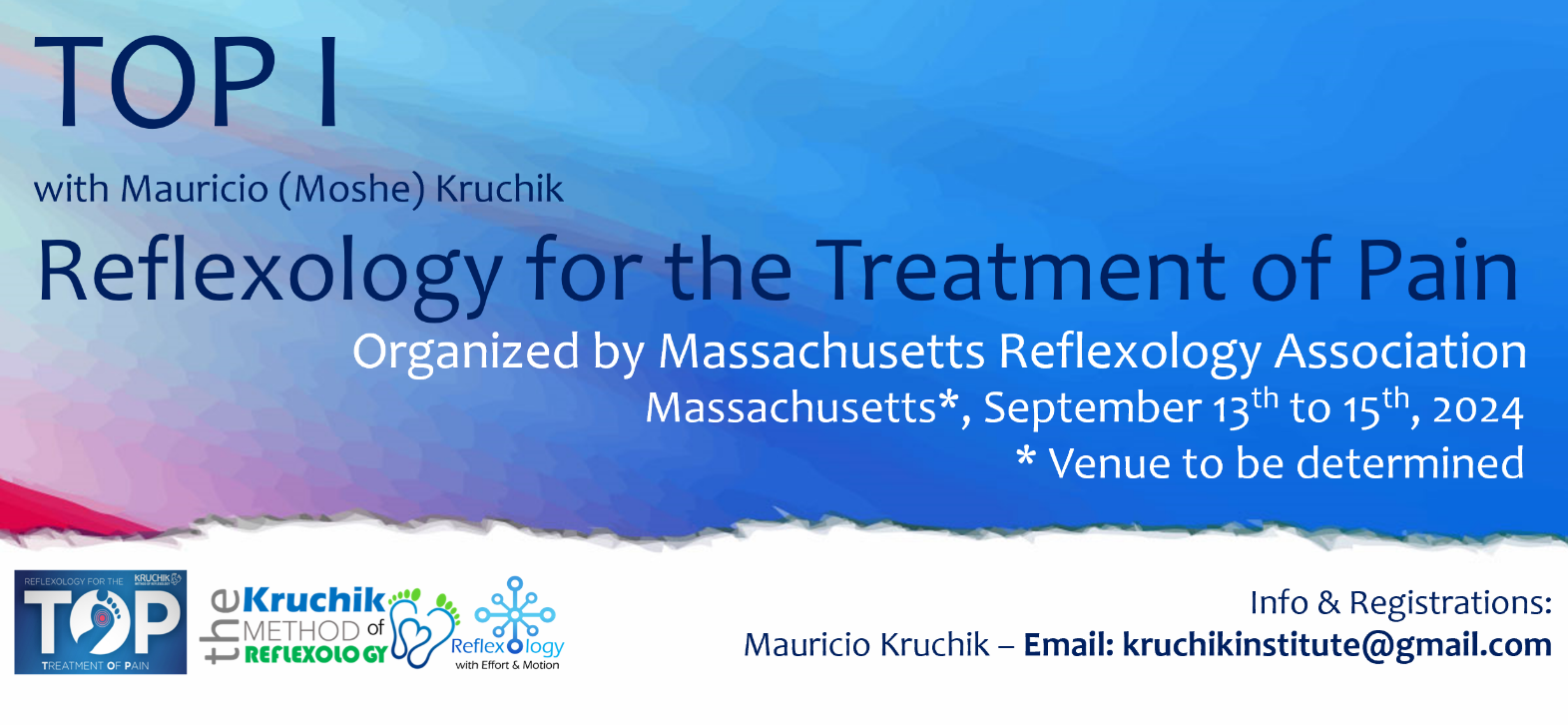 TOP I
REFLEXOLOGY FOR THE TREATMENT OF PAIN
Reflexology with Effort, Motion & IceREGISTRATION FORM 
TO FILL AND SEND IT TO: KRUCHIKINSTITUTE@GMAIL.comTOP I
REFLEXOLOGY FOR THE TREATMENT OF PAIN
Reflexology with Effort, Motion & IceREGISTRATION FORM 
TO FILL AND SEND IT TO: KRUCHIKINSTITUTE@GMAIL.comTOP I
REFLEXOLOGY FOR THE TREATMENT OF PAIN
Reflexology with Effort, Motion & IceREGISTRATION FORM 
TO FILL AND SEND IT TO: KRUCHIKINSTITUTE@GMAIL.comTOP I
REFLEXOLOGY FOR THE TREATMENT OF PAIN
Reflexology with Effort, Motion & IceREGISTRATION FORM 
TO FILL AND SEND IT TO: KRUCHIKINSTITUTE@GMAIL.comTOP I
REFLEXOLOGY FOR THE TREATMENT OF PAIN
Reflexology with Effort, Motion & IceREGISTRATION FORM 
TO FILL AND SEND IT TO: KRUCHIKINSTITUTE@GMAIL.comTOP I
REFLEXOLOGY FOR THE TREATMENT OF PAIN
Reflexology with Effort, Motion & IceREGISTRATION FORM 
TO FILL AND SEND IT TO: KRUCHIKINSTITUTE@GMAIL.comTOP I
REFLEXOLOGY FOR THE TREATMENT OF PAIN
Reflexology with Effort, Motion & IceREGISTRATION FORM 
TO FILL AND SEND IT TO: KRUCHIKINSTITUTE@GMAIL.comTOP I
REFLEXOLOGY FOR THE TREATMENT OF PAIN
Reflexology with Effort, Motion & IceREGISTRATION FORM 
TO FILL AND SEND IT TO: KRUCHIKINSTITUTE@GMAIL.comTOP I
REFLEXOLOGY FOR THE TREATMENT OF PAIN
Reflexology with Effort, Motion & IceREGISTRATION FORM 
TO FILL AND SEND IT TO: KRUCHIKINSTITUTE@GMAIL.comTOP I
REFLEXOLOGY FOR THE TREATMENT OF PAIN
Reflexology with Effort, Motion & IceREGISTRATION FORM 
TO FILL AND SEND IT TO: KRUCHIKINSTITUTE@GMAIL.comTOP I
REFLEXOLOGY FOR THE TREATMENT OF PAIN
Reflexology with Effort, Motion & IceREGISTRATION FORM 
TO FILL AND SEND IT TO: KRUCHIKINSTITUTE@GMAIL.comTOP I
REFLEXOLOGY FOR THE TREATMENT OF PAIN
Reflexology with Effort, Motion & IceREGISTRATION FORM 
TO FILL AND SEND IT TO: KRUCHIKINSTITUTE@GMAIL.comTOP I
REFLEXOLOGY FOR THE TREATMENT OF PAIN
Reflexology with Effort, Motion & IceREGISTRATION FORM 
TO FILL AND SEND IT TO: KRUCHIKINSTITUTE@GMAIL.comTOP I
REFLEXOLOGY FOR THE TREATMENT OF PAIN
Reflexology with Effort, Motion & IceREGISTRATION FORM 
TO FILL AND SEND IT TO: KRUCHIKINSTITUTE@GMAIL.comTOP I
REFLEXOLOGY FOR THE TREATMENT OF PAIN
Reflexology with Effort, Motion & IceREGISTRATION FORM 
TO FILL AND SEND IT TO: KRUCHIKINSTITUTE@GMAIL.comTOP I
REFLEXOLOGY FOR THE TREATMENT OF PAIN
Reflexology with Effort, Motion & IceREGISTRATION FORM 
TO FILL AND SEND IT TO: KRUCHIKINSTITUTE@GMAIL.comTOP I
REFLEXOLOGY FOR THE TREATMENT OF PAIN
Reflexology with Effort, Motion & IceREGISTRATION FORM 
TO FILL AND SEND IT TO: KRUCHIKINSTITUTE@GMAIL.comTOP I
REFLEXOLOGY FOR THE TREATMENT OF PAIN
Reflexology with Effort, Motion & IceREGISTRATION FORM 
TO FILL AND SEND IT TO: KRUCHIKINSTITUTE@GMAIL.comSECTION I
REGISTRATION FEES. TICK YOUR CHOICE WITH AN X IN THE CORRESPONDING BLANK SPACESECTION I
REGISTRATION FEES. TICK YOUR CHOICE WITH AN X IN THE CORRESPONDING BLANK SPACESECTION I
REGISTRATION FEES. TICK YOUR CHOICE WITH AN X IN THE CORRESPONDING BLANK SPACESECTION I
REGISTRATION FEES. TICK YOUR CHOICE WITH AN X IN THE CORRESPONDING BLANK SPACESECTION I
REGISTRATION FEES. TICK YOUR CHOICE WITH AN X IN THE CORRESPONDING BLANK SPACESECTION I
REGISTRATION FEES. TICK YOUR CHOICE WITH AN X IN THE CORRESPONDING BLANK SPACESECTION I
REGISTRATION FEES. TICK YOUR CHOICE WITH AN X IN THE CORRESPONDING BLANK SPACESECTION I
REGISTRATION FEES. TICK YOUR CHOICE WITH AN X IN THE CORRESPONDING BLANK SPACESECTION I
REGISTRATION FEES. TICK YOUR CHOICE WITH AN X IN THE CORRESPONDING BLANK SPACESECTION I
REGISTRATION FEES. TICK YOUR CHOICE WITH AN X IN THE CORRESPONDING BLANK SPACESECTION I
REGISTRATION FEES. TICK YOUR CHOICE WITH AN X IN THE CORRESPONDING BLANK SPACESECTION I
REGISTRATION FEES. TICK YOUR CHOICE WITH AN X IN THE CORRESPONDING BLANK SPACESECTION I
REGISTRATION FEES. TICK YOUR CHOICE WITH AN X IN THE CORRESPONDING BLANK SPACESECTION I
REGISTRATION FEES. TICK YOUR CHOICE WITH AN X IN THE CORRESPONDING BLANK SPACESECTION I
REGISTRATION FEES. TICK YOUR CHOICE WITH AN X IN THE CORRESPONDING BLANK SPACESECTION I
REGISTRATION FEES. TICK YOUR CHOICE WITH AN X IN THE CORRESPONDING BLANK SPACESECTION I
REGISTRATION FEES. TICK YOUR CHOICE WITH AN X IN THE CORRESPONDING BLANK SPACESECTION I
REGISTRATION FEES. TICK YOUR CHOICE WITH AN X IN THE CORRESPONDING BLANK SPACEFOR REGISTRATION FORMS AND PAYMENTS RECEIVEDFOR REGISTRATION FORMS AND PAYMENTS RECEIVEDFOR REGISTRATION FORMS AND PAYMENTS RECEIVEDFOR REGISTRATION FORMS AND PAYMENTS RECEIVEDEARLY BIRDEARLY BIRDEARLY BIRDEARLY BIRDEARLY BIRDEARLY BIRDEARLY BIRDEARLY BIRDREGULAR FEEREGULAR FEEREGULAR FEEREGULAR FEEREGULAR FEEREGULAR FEEFOR REGISTRATION FORMS AND PAYMENTS RECEIVEDFOR REGISTRATION FORMS AND PAYMENTS RECEIVEDFOR REGISTRATION FORMS AND PAYMENTS RECEIVEDFOR REGISTRATION FORMS AND PAYMENTS RECEIVEDPAYMENT RECEIVED UNTIL
May 1st, 2024PAYMENT RECEIVED UNTIL
May 1st, 2024PAYMENT RECEIVED UNTIL
May 1st, 2024PAYMENT RECEIVED UNTIL
May 1st, 2024PAYMENT RECEIVED UNTIL
May 1st, 2024PAYMENT RECEIVED UNTIL
May 1st, 2024PAYMENT RECEIVED UNTIL
May 1st, 2024PAYMENT RECEIVED UNTIL
May 1st, 2024PAYMENT RECEIVED AFTER
May 2nd , 2024PAYMENT RECEIVED AFTER
May 2nd , 2024PAYMENT RECEIVED AFTER
May 2nd , 2024PAYMENT RECEIVED AFTER
May 2nd , 2024PAYMENT RECEIVED AFTER
May 2nd , 2024PAYMENT RECEIVED AFTER
May 2nd , 2024TOP I 
Reflexology for the Treatment of Pain – September 13th to 15th,  
in Massachusetts – Venue to be determined.TOP I 
Reflexology for the Treatment of Pain – September 13th to 15th,  
in Massachusetts – Venue to be determined.TOP I 
Reflexology for the Treatment of Pain – September 13th to 15th,  
in Massachusetts – Venue to be determined.TOP I 
Reflexology for the Treatment of Pain – September 13th to 15th,  
in Massachusetts – Venue to be determined.$ 540$ 540$ 540$ 540$ 540$ 580$ 580$ 580$ 580SECTION II 
PAYMENT INFORMATION (please tick your choice and fill the blanks)SECTION II 
PAYMENT INFORMATION (please tick your choice and fill the blanks)SECTION II 
PAYMENT INFORMATION (please tick your choice and fill the blanks)SECTION II 
PAYMENT INFORMATION (please tick your choice and fill the blanks)SECTION II 
PAYMENT INFORMATION (please tick your choice and fill the blanks)SECTION II 
PAYMENT INFORMATION (please tick your choice and fill the blanks)SECTION II 
PAYMENT INFORMATION (please tick your choice and fill the blanks)SECTION II 
PAYMENT INFORMATION (please tick your choice and fill the blanks)SECTION II 
PAYMENT INFORMATION (please tick your choice and fill the blanks)SECTION II 
PAYMENT INFORMATION (please tick your choice and fill the blanks)SECTION II 
PAYMENT INFORMATION (please tick your choice and fill the blanks)SECTION II 
PAYMENT INFORMATION (please tick your choice and fill the blanks)SECTION II 
PAYMENT INFORMATION (please tick your choice and fill the blanks)SECTION II 
PAYMENT INFORMATION (please tick your choice and fill the blanks)SECTION II 
PAYMENT INFORMATION (please tick your choice and fill the blanks)SECTION II 
PAYMENT INFORMATION (please tick your choice and fill the blanks)SECTION II 
PAYMENT INFORMATION (please tick your choice and fill the blanks)WITH CREDIT CARDWITH CREDIT CARDWITH CREDIT CARDWITH CREDIT CARDWITH CREDIT CARDWITH CREDIT CARDWITH PAYPALWITH PAYPALWITH PAYPALWITH PAYPALCREDIT CARD CHARGES WILL BE PROCESSED IN U.S.DOLLARS ONLY
CREDIT CARD CHARGES WILL BE PROCESSED IN U.S.DOLLARS ONLY
CREDIT CARD CHARGES WILL BE PROCESSED IN U.S.DOLLARS ONLY
CREDIT CARD CHARGES WILL BE PROCESSED IN U.S.DOLLARS ONLY
CREDIT CARD CHARGES WILL BE PROCESSED IN U.S.DOLLARS ONLY
CREDIT CARD CHARGES WILL BE PROCESSED IN U.S.DOLLARS ONLY
CREDIT CARD CHARGES WILL BE PROCESSED IN U.S.DOLLARS ONLY
CREDIT CARD CHARGES WILL BE PROCESSED IN U.S.DOLLARS ONLY
CREDIT CARD CHARGES WILL BE PROCESSED IN U.S.DOLLARS ONLY
CREDIT CARD CHARGES WILL BE PROCESSED IN U.S.DOLLARS ONLY
CREDIT CARD CHARGES WILL BE PROCESSED IN U.S.DOLLARS ONLY
CREDIT CARD CHARGES WILL BE PROCESSED IN U.S.DOLLARS ONLY
Payments must be made to innakai@yahoo.com
to be received in U.S. Dollars only
(Please never accept a conversion to any currency)
You may ask a payment request and this will be sent to you in U.S.DollarsPayments must be made to innakai@yahoo.com
to be received in U.S. Dollars only
(Please never accept a conversion to any currency)
You may ask a payment request and this will be sent to you in U.S.DollarsPayments must be made to innakai@yahoo.com
to be received in U.S. Dollars only
(Please never accept a conversion to any currency)
You may ask a payment request and this will be sent to you in U.S.DollarsPayments must be made to innakai@yahoo.com
to be received in U.S. Dollars only
(Please never accept a conversion to any currency)
You may ask a payment request and this will be sent to you in U.S.DollarsPayments must be made to innakai@yahoo.com
to be received in U.S. Dollars only
(Please never accept a conversion to any currency)
You may ask a payment request and this will be sent to you in U.S.DollarsNAME OF CARDHOLDERNAME OF CARDHOLDERPayments must be made to innakai@yahoo.com
to be received in U.S. Dollars only
(Please never accept a conversion to any currency)
You may ask a payment request and this will be sent to you in U.S.DollarsPayments must be made to innakai@yahoo.com
to be received in U.S. Dollars only
(Please never accept a conversion to any currency)
You may ask a payment request and this will be sent to you in U.S.DollarsPayments must be made to innakai@yahoo.com
to be received in U.S. Dollars only
(Please never accept a conversion to any currency)
You may ask a payment request and this will be sent to you in U.S.DollarsPayments must be made to innakai@yahoo.com
to be received in U.S. Dollars only
(Please never accept a conversion to any currency)
You may ask a payment request and this will be sent to you in U.S.DollarsPayments must be made to innakai@yahoo.com
to be received in U.S. Dollars only
(Please never accept a conversion to any currency)
You may ask a payment request and this will be sent to you in U.S.DollarsCARD NUMBERCARD NUMBERPayments must be made to innakai@yahoo.com
to be received in U.S. Dollars only
(Please never accept a conversion to any currency)
You may ask a payment request and this will be sent to you in U.S.DollarsPayments must be made to innakai@yahoo.com
to be received in U.S. Dollars only
(Please never accept a conversion to any currency)
You may ask a payment request and this will be sent to you in U.S.DollarsPayments must be made to innakai@yahoo.com
to be received in U.S. Dollars only
(Please never accept a conversion to any currency)
You may ask a payment request and this will be sent to you in U.S.DollarsPayments must be made to innakai@yahoo.com
to be received in U.S. Dollars only
(Please never accept a conversion to any currency)
You may ask a payment request and this will be sent to you in U.S.DollarsPayments must be made to innakai@yahoo.com
to be received in U.S. Dollars only
(Please never accept a conversion to any currency)
You may ask a payment request and this will be sent to you in U.S.DollarsEXPIRY DATEEXPIRY DATECVV CODECVV CODECVV CODECVV CODECVV CODEPayments must be made to innakai@yahoo.com
to be received in U.S. Dollars only
(Please never accept a conversion to any currency)
You may ask a payment request and this will be sent to you in U.S.DollarsPayments must be made to innakai@yahoo.com
to be received in U.S. Dollars only
(Please never accept a conversion to any currency)
You may ask a payment request and this will be sent to you in U.S.DollarsPayments must be made to innakai@yahoo.com
to be received in U.S. Dollars only
(Please never accept a conversion to any currency)
You may ask a payment request and this will be sent to you in U.S.DollarsPayments must be made to innakai@yahoo.com
to be received in U.S. Dollars only
(Please never accept a conversion to any currency)
You may ask a payment request and this will be sent to you in U.S.DollarsPayments must be made to innakai@yahoo.com
to be received in U.S. Dollars only
(Please never accept a conversion to any currency)
You may ask a payment request and this will be sent to you in U.S.DollarsSECTION III -  PERSONAL INFORMATION and CONTACT DETAILSSECTION III -  PERSONAL INFORMATION and CONTACT DETAILSSECTION III -  PERSONAL INFORMATION and CONTACT DETAILSSECTION III -  PERSONAL INFORMATION and CONTACT DETAILSSECTION III -  PERSONAL INFORMATION and CONTACT DETAILSSECTION III -  PERSONAL INFORMATION and CONTACT DETAILSSECTION III -  PERSONAL INFORMATION and CONTACT DETAILSSECTION III -  PERSONAL INFORMATION and CONTACT DETAILSSECTION III -  PERSONAL INFORMATION and CONTACT DETAILSSECTION III -  PERSONAL INFORMATION and CONTACT DETAILSSECTION III -  PERSONAL INFORMATION and CONTACT DETAILSSECTION III -  PERSONAL INFORMATION and CONTACT DETAILSSECTION III -  PERSONAL INFORMATION and CONTACT DETAILSSECTION III -  PERSONAL INFORMATION and CONTACT DETAILSSECTION III -  PERSONAL INFORMATION and CONTACT DETAILSSECTION III -  PERSONAL INFORMATION and CONTACT DETAILSSECTION III -  PERSONAL INFORMATION and CONTACT DETAILSNAME and SURNAME 
as you want it to appear in your certificate of attendanceNAME and SURNAME 
as you want it to appear in your certificate of attendanceNAME and SURNAME 
as you want it to appear in your certificate of attendanceNAME and SURNAME 
as you want it to appear in your certificate of attendanceNAME and SURNAME 
as you want it to appear in your certificate of attendanceNAME and SURNAME 
as you want it to appear in your certificate of attendanceNAME and SURNAME 
as you want it to appear in your certificate of attendanceEMAIL ADDRESSPhone / WhatsApp number
including country codePhone / WhatsApp number
including country codePhone / WhatsApp number
including country codePhone / WhatsApp number
including country codePhone / WhatsApp number
including country codePhone / WhatsApp number
including country codePhone / WhatsApp number
including country codeADDRESS & ZIP CODETOWN/CITY/REGIONTOWN/CITY/REGIONCOUNTRYCOUNTRYCOUNTRYREFLEXOLOGIST SINCEREFLEXOLOGIST SINCEREFLEXOLOGIST SINCEREFLEXOLOGIST SINCEREFLEXOLOGIST SINCEHAVE YOU EVER ATTENDED A COURSE WITH MAURICIO KRUCHIK, LIVE OR ONLINEHAVE YOU EVER ATTENDED A COURSE WITH MAURICIO KRUCHIK, LIVE OR ONLINEHAVE YOU EVER ATTENDED A COURSE WITH MAURICIO KRUCHIK, LIVE OR ONLINEHAVE YOU EVER ATTENDED A COURSE WITH MAURICIO KRUCHIK, LIVE OR ONLINEHAVE YOU EVER ATTENDED A COURSE WITH MAURICIO KRUCHIK, LIVE OR ONLINEYESYESYESYESYESYESNONOSECTION IV - CONDITIONS OF REGISTRATION AND CANCELLATION POLICYSECTION IV - CONDITIONS OF REGISTRATION AND CANCELLATION POLICYSECTION IV - CONDITIONS OF REGISTRATION AND CANCELLATION POLICYSECTION IV - CONDITIONS OF REGISTRATION AND CANCELLATION POLICYSECTION IV - CONDITIONS OF REGISTRATION AND CANCELLATION POLICYSECTION IV - CONDITIONS OF REGISTRATION AND CANCELLATION POLICYSECTION IV - CONDITIONS OF REGISTRATION AND CANCELLATION POLICYSECTION IV - CONDITIONS OF REGISTRATION AND CANCELLATION POLICYSECTION IV - CONDITIONS OF REGISTRATION AND CANCELLATION POLICYSECTION IV - CONDITIONS OF REGISTRATION AND CANCELLATION POLICYSECTION IV - CONDITIONS OF REGISTRATION AND CANCELLATION POLICYSECTION IV - CONDITIONS OF REGISTRATION AND CANCELLATION POLICYSECTION IV - CONDITIONS OF REGISTRATION AND CANCELLATION POLICYSECTION IV - CONDITIONS OF REGISTRATION AND CANCELLATION POLICYSECTION IV - CONDITIONS OF REGISTRATION AND CANCELLATION POLICYSECTION IV - CONDITIONS OF REGISTRATION AND CANCELLATION POLICYSECTION IV - CONDITIONS OF REGISTRATION AND CANCELLATION POLICY1 – The material of the courses will be sent to your email in PDF format before the course. 
2 – It is possible that the courses will be accredited as a CPU course. 
In case these are approved you will receive a diploma (certificate of attendance) at the end of the course stating its duration and the CPU awarded by the organization. 
3 – Cancellation terms:  Cancellation requests must be sent by email only to: kruchikinstitute@gmail.com 4 – Payment with Credit Card – To Moshe Kruchik directly – Email: kruchikinstitute@gmail.com
The fee to charge will be the fee indicated in Section I of this form,  in U.S.Dollars.  

5 – Payment with PayPal – To Moshe Kruchik directly – Email: kruchikinstitute@gmail.com
If you chose to pay via PayPal, you will be able do this using U.S.Dollars only.  No commissions apply.
Please pay attention> Email account for PayPal is innakai@yahoo.com. 1 – The material of the courses will be sent to your email in PDF format before the course. 
2 – It is possible that the courses will be accredited as a CPU course. 
In case these are approved you will receive a diploma (certificate of attendance) at the end of the course stating its duration and the CPU awarded by the organization. 
3 – Cancellation terms:  Cancellation requests must be sent by email only to: kruchikinstitute@gmail.com 4 – Payment with Credit Card – To Moshe Kruchik directly – Email: kruchikinstitute@gmail.com
The fee to charge will be the fee indicated in Section I of this form,  in U.S.Dollars.  

5 – Payment with PayPal – To Moshe Kruchik directly – Email: kruchikinstitute@gmail.com
If you chose to pay via PayPal, you will be able do this using U.S.Dollars only.  No commissions apply.
Please pay attention> Email account for PayPal is innakai@yahoo.com. 1 – The material of the courses will be sent to your email in PDF format before the course. 
2 – It is possible that the courses will be accredited as a CPU course. 
In case these are approved you will receive a diploma (certificate of attendance) at the end of the course stating its duration and the CPU awarded by the organization. 
3 – Cancellation terms:  Cancellation requests must be sent by email only to: kruchikinstitute@gmail.com 4 – Payment with Credit Card – To Moshe Kruchik directly – Email: kruchikinstitute@gmail.com
The fee to charge will be the fee indicated in Section I of this form,  in U.S.Dollars.  

5 – Payment with PayPal – To Moshe Kruchik directly – Email: kruchikinstitute@gmail.com
If you chose to pay via PayPal, you will be able do this using U.S.Dollars only.  No commissions apply.
Please pay attention> Email account for PayPal is innakai@yahoo.com. 1 – The material of the courses will be sent to your email in PDF format before the course. 
2 – It is possible that the courses will be accredited as a CPU course. 
In case these are approved you will receive a diploma (certificate of attendance) at the end of the course stating its duration and the CPU awarded by the organization. 
3 – Cancellation terms:  Cancellation requests must be sent by email only to: kruchikinstitute@gmail.com 4 – Payment with Credit Card – To Moshe Kruchik directly – Email: kruchikinstitute@gmail.com
The fee to charge will be the fee indicated in Section I of this form,  in U.S.Dollars.  

5 – Payment with PayPal – To Moshe Kruchik directly – Email: kruchikinstitute@gmail.com
If you chose to pay via PayPal, you will be able do this using U.S.Dollars only.  No commissions apply.
Please pay attention> Email account for PayPal is innakai@yahoo.com. 1 – The material of the courses will be sent to your email in PDF format before the course. 
2 – It is possible that the courses will be accredited as a CPU course. 
In case these are approved you will receive a diploma (certificate of attendance) at the end of the course stating its duration and the CPU awarded by the organization. 
3 – Cancellation terms:  Cancellation requests must be sent by email only to: kruchikinstitute@gmail.com 4 – Payment with Credit Card – To Moshe Kruchik directly – Email: kruchikinstitute@gmail.com
The fee to charge will be the fee indicated in Section I of this form,  in U.S.Dollars.  

5 – Payment with PayPal – To Moshe Kruchik directly – Email: kruchikinstitute@gmail.com
If you chose to pay via PayPal, you will be able do this using U.S.Dollars only.  No commissions apply.
Please pay attention> Email account for PayPal is innakai@yahoo.com. 1 – The material of the courses will be sent to your email in PDF format before the course. 
2 – It is possible that the courses will be accredited as a CPU course. 
In case these are approved you will receive a diploma (certificate of attendance) at the end of the course stating its duration and the CPU awarded by the organization. 
3 – Cancellation terms:  Cancellation requests must be sent by email only to: kruchikinstitute@gmail.com 4 – Payment with Credit Card – To Moshe Kruchik directly – Email: kruchikinstitute@gmail.com
The fee to charge will be the fee indicated in Section I of this form,  in U.S.Dollars.  

5 – Payment with PayPal – To Moshe Kruchik directly – Email: kruchikinstitute@gmail.com
If you chose to pay via PayPal, you will be able do this using U.S.Dollars only.  No commissions apply.
Please pay attention> Email account for PayPal is innakai@yahoo.com. 1 – The material of the courses will be sent to your email in PDF format before the course. 
2 – It is possible that the courses will be accredited as a CPU course. 
In case these are approved you will receive a diploma (certificate of attendance) at the end of the course stating its duration and the CPU awarded by the organization. 
3 – Cancellation terms:  Cancellation requests must be sent by email only to: kruchikinstitute@gmail.com 4 – Payment with Credit Card – To Moshe Kruchik directly – Email: kruchikinstitute@gmail.com
The fee to charge will be the fee indicated in Section I of this form,  in U.S.Dollars.  

5 – Payment with PayPal – To Moshe Kruchik directly – Email: kruchikinstitute@gmail.com
If you chose to pay via PayPal, you will be able do this using U.S.Dollars only.  No commissions apply.
Please pay attention> Email account for PayPal is innakai@yahoo.com. 1 – The material of the courses will be sent to your email in PDF format before the course. 
2 – It is possible that the courses will be accredited as a CPU course. 
In case these are approved you will receive a diploma (certificate of attendance) at the end of the course stating its duration and the CPU awarded by the organization. 
3 – Cancellation terms:  Cancellation requests must be sent by email only to: kruchikinstitute@gmail.com 4 – Payment with Credit Card – To Moshe Kruchik directly – Email: kruchikinstitute@gmail.com
The fee to charge will be the fee indicated in Section I of this form,  in U.S.Dollars.  

5 – Payment with PayPal – To Moshe Kruchik directly – Email: kruchikinstitute@gmail.com
If you chose to pay via PayPal, you will be able do this using U.S.Dollars only.  No commissions apply.
Please pay attention> Email account for PayPal is innakai@yahoo.com. 1 – The material of the courses will be sent to your email in PDF format before the course. 
2 – It is possible that the courses will be accredited as a CPU course. 
In case these are approved you will receive a diploma (certificate of attendance) at the end of the course stating its duration and the CPU awarded by the organization. 
3 – Cancellation terms:  Cancellation requests must be sent by email only to: kruchikinstitute@gmail.com 4 – Payment with Credit Card – To Moshe Kruchik directly – Email: kruchikinstitute@gmail.com
The fee to charge will be the fee indicated in Section I of this form,  in U.S.Dollars.  

5 – Payment with PayPal – To Moshe Kruchik directly – Email: kruchikinstitute@gmail.com
If you chose to pay via PayPal, you will be able do this using U.S.Dollars only.  No commissions apply.
Please pay attention> Email account for PayPal is innakai@yahoo.com. 1 – The material of the courses will be sent to your email in PDF format before the course. 
2 – It is possible that the courses will be accredited as a CPU course. 
In case these are approved you will receive a diploma (certificate of attendance) at the end of the course stating its duration and the CPU awarded by the organization. 
3 – Cancellation terms:  Cancellation requests must be sent by email only to: kruchikinstitute@gmail.com 4 – Payment with Credit Card – To Moshe Kruchik directly – Email: kruchikinstitute@gmail.com
The fee to charge will be the fee indicated in Section I of this form,  in U.S.Dollars.  

5 – Payment with PayPal – To Moshe Kruchik directly – Email: kruchikinstitute@gmail.com
If you chose to pay via PayPal, you will be able do this using U.S.Dollars only.  No commissions apply.
Please pay attention> Email account for PayPal is innakai@yahoo.com. 1 – The material of the courses will be sent to your email in PDF format before the course. 
2 – It is possible that the courses will be accredited as a CPU course. 
In case these are approved you will receive a diploma (certificate of attendance) at the end of the course stating its duration and the CPU awarded by the organization. 
3 – Cancellation terms:  Cancellation requests must be sent by email only to: kruchikinstitute@gmail.com 4 – Payment with Credit Card – To Moshe Kruchik directly – Email: kruchikinstitute@gmail.com
The fee to charge will be the fee indicated in Section I of this form,  in U.S.Dollars.  

5 – Payment with PayPal – To Moshe Kruchik directly – Email: kruchikinstitute@gmail.com
If you chose to pay via PayPal, you will be able do this using U.S.Dollars only.  No commissions apply.
Please pay attention> Email account for PayPal is innakai@yahoo.com. 1 – The material of the courses will be sent to your email in PDF format before the course. 
2 – It is possible that the courses will be accredited as a CPU course. 
In case these are approved you will receive a diploma (certificate of attendance) at the end of the course stating its duration and the CPU awarded by the organization. 
3 – Cancellation terms:  Cancellation requests must be sent by email only to: kruchikinstitute@gmail.com 4 – Payment with Credit Card – To Moshe Kruchik directly – Email: kruchikinstitute@gmail.com
The fee to charge will be the fee indicated in Section I of this form,  in U.S.Dollars.  

5 – Payment with PayPal – To Moshe Kruchik directly – Email: kruchikinstitute@gmail.com
If you chose to pay via PayPal, you will be able do this using U.S.Dollars only.  No commissions apply.
Please pay attention> Email account for PayPal is innakai@yahoo.com. 1 – The material of the courses will be sent to your email in PDF format before the course. 
2 – It is possible that the courses will be accredited as a CPU course. 
In case these are approved you will receive a diploma (certificate of attendance) at the end of the course stating its duration and the CPU awarded by the organization. 
3 – Cancellation terms:  Cancellation requests must be sent by email only to: kruchikinstitute@gmail.com 4 – Payment with Credit Card – To Moshe Kruchik directly – Email: kruchikinstitute@gmail.com
The fee to charge will be the fee indicated in Section I of this form,  in U.S.Dollars.  

5 – Payment with PayPal – To Moshe Kruchik directly – Email: kruchikinstitute@gmail.com
If you chose to pay via PayPal, you will be able do this using U.S.Dollars only.  No commissions apply.
Please pay attention> Email account for PayPal is innakai@yahoo.com. 1 – The material of the courses will be sent to your email in PDF format before the course. 
2 – It is possible that the courses will be accredited as a CPU course. 
In case these are approved you will receive a diploma (certificate of attendance) at the end of the course stating its duration and the CPU awarded by the organization. 
3 – Cancellation terms:  Cancellation requests must be sent by email only to: kruchikinstitute@gmail.com 4 – Payment with Credit Card – To Moshe Kruchik directly – Email: kruchikinstitute@gmail.com
The fee to charge will be the fee indicated in Section I of this form,  in U.S.Dollars.  

5 – Payment with PayPal – To Moshe Kruchik directly – Email: kruchikinstitute@gmail.com
If you chose to pay via PayPal, you will be able do this using U.S.Dollars only.  No commissions apply.
Please pay attention> Email account for PayPal is innakai@yahoo.com. 1 – The material of the courses will be sent to your email in PDF format before the course. 
2 – It is possible that the courses will be accredited as a CPU course. 
In case these are approved you will receive a diploma (certificate of attendance) at the end of the course stating its duration and the CPU awarded by the organization. 
3 – Cancellation terms:  Cancellation requests must be sent by email only to: kruchikinstitute@gmail.com 4 – Payment with Credit Card – To Moshe Kruchik directly – Email: kruchikinstitute@gmail.com
The fee to charge will be the fee indicated in Section I of this form,  in U.S.Dollars.  

5 – Payment with PayPal – To Moshe Kruchik directly – Email: kruchikinstitute@gmail.com
If you chose to pay via PayPal, you will be able do this using U.S.Dollars only.  No commissions apply.
Please pay attention> Email account for PayPal is innakai@yahoo.com. 1 – The material of the courses will be sent to your email in PDF format before the course. 
2 – It is possible that the courses will be accredited as a CPU course. 
In case these are approved you will receive a diploma (certificate of attendance) at the end of the course stating its duration and the CPU awarded by the organization. 
3 – Cancellation terms:  Cancellation requests must be sent by email only to: kruchikinstitute@gmail.com 4 – Payment with Credit Card – To Moshe Kruchik directly – Email: kruchikinstitute@gmail.com
The fee to charge will be the fee indicated in Section I of this form,  in U.S.Dollars.  

5 – Payment with PayPal – To Moshe Kruchik directly – Email: kruchikinstitute@gmail.com
If you chose to pay via PayPal, you will be able do this using U.S.Dollars only.  No commissions apply.
Please pay attention> Email account for PayPal is innakai@yahoo.com. 1 – The material of the courses will be sent to your email in PDF format before the course. 
2 – It is possible that the courses will be accredited as a CPU course. 
In case these are approved you will receive a diploma (certificate of attendance) at the end of the course stating its duration and the CPU awarded by the organization. 
3 – Cancellation terms:  Cancellation requests must be sent by email only to: kruchikinstitute@gmail.com 4 – Payment with Credit Card – To Moshe Kruchik directly – Email: kruchikinstitute@gmail.com
The fee to charge will be the fee indicated in Section I of this form,  in U.S.Dollars.  

5 – Payment with PayPal – To Moshe Kruchik directly – Email: kruchikinstitute@gmail.com
If you chose to pay via PayPal, you will be able do this using U.S.Dollars only.  No commissions apply.
Please pay attention> Email account for PayPal is innakai@yahoo.com. 